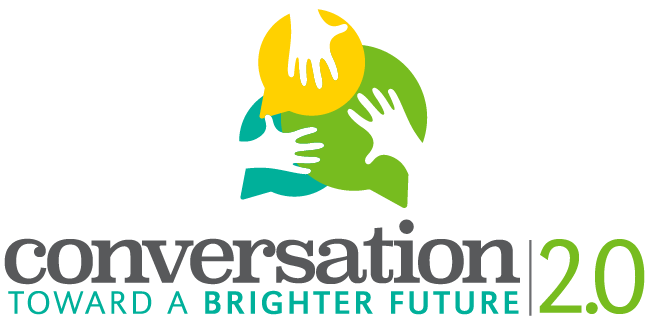 Digital Story Release FormHost Organization: Southern Illinois University Edwardsville IRIS CenterProject Director: Dr. Jessica DeSpain, jdespai@siue.edu, 618-550-2151Host School: (input school name)Teacher Contact: (contact information for student facilitator’s teacher)The purpose of the initiative is:To learn how the personal and cultural stories we tell inform our perspectives on aging.To understand how these stories impact our ability to speak across generations.To enact a conversation that fosters better communication across generations.To give residents of Madison County the opportunity to share their experiences about aging and stages of life.(If you would like to, add your own goal related to how you’re framing the project).Name of Digital Storyteller: ____________________________________________Name of Digital Story: ________________________________________________Name of Student Facilitator: __________________________________________________I understand the purpose of the digital storytelling project.I knowingly and voluntarily agree and consent to publicly screening my above-titled digital story, distributing the written script of my digital story, or displaying images from my digital story in the following way (check either yes or no for each use): I Do / Do NOT want my name to appear in relation to any publication of my digital story.I will review the digital story during the production process and approve it for inclusion in the project prior to its distribution in any of the ways I’ve consented to above.At any point, I can contact the project director to change the consent I have provided on this form.__________________________________		________________________________Signature of Student Facilitator			Signature of Participant__________________________________	________________________________Date							DateYesNoUse of Photographed or Video-Recorded ImageExceptions/CommentsIn a summary report for project recording purposesOn the CTBF 2.0 project websiteOn a YouTube ChannelAt any presentation or knowledge exchange eventIn any newsletter, news report, journal article and other visual, audio or written publication. For any education or teaching purpose